CROSSING EUROPEScenari d’Europa: immagina il futuro dell’Europa.
 Possibili scenari dal Libro bianco per l’Europa “Un UE che protegge, da forza e difende”   Bologna 16 novembre 2017
V.le Aldo Moro 50, Sala G. Fanti8.30 – 9.00		Accoglienza studenti9.00 – 9.15	Introduzione a cura di Stefania Fenati  – Responsabile Europe Direct Emilia-Romagna9.15 – 10.30 	“Orizzonte 2019: ultima chiamata per il progetto europeo” a cura di Michele Marchi - Dipartimento di Scienze Politiche e Sociali UNIBO10.30 -10.45	Pausa	10.45 – 12.30	Lavoro di gruppo degli studenti in collaborazione con la sezione didattica dell’Istituto per la storia e le memorie del ‘900 Parri.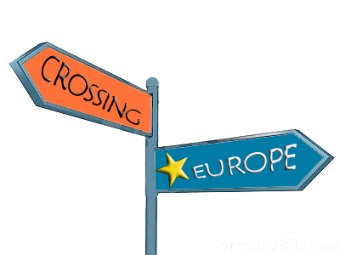 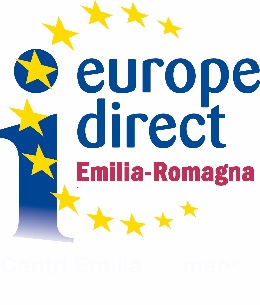 